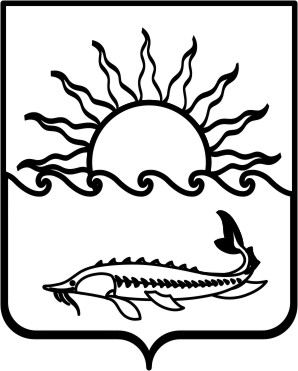 Р Е Ш Е Н И ЕСОВЕТА МУНИЦИПАЛЬНОГО ОБРАЗОВАНИЯ                                                                       ПРИМОРСКО-АХТАРСКИЙ  РАЙОНшестого созываот 26 апреля   2017 года                                                                                 №  229город Приморско-Ахтарск Об отмене решения Совета муниципального образования Приморско-Ахтарский район от 15 марта 2017 года № 227  «О принятии Устава муниципального образования Приморско-Ахтарский районВ целях приведения Устава муниципального образования Приморско-Ахтарский район в соответствие с действующим федеральным законодательством и законодательством Краснодарского края, в связи с принятием Федеральных законов от 28 марта 2017 № 48-ФЗ «О внесении изменений в Бюджетный кодекс Российской Федерации», от 03 апреля 2017 № 64-ФЗ «О внесении изменений в отдельные законодательные акты Российской Федерации, в целях совершенствования государственной политики в области противодействия коррупции», от 6 июля 2016 г. N 374-ФЗ "О внесении изменений в Федеральный закон "О противодействии терроризму" и отдельные законодательные акты Российской Федерации в части установления дополнительных мер противодействия терроризму и обеспечения общественной безопасности", Совет муниципального образования Приморско-Ахтарский район РЕШИЛ:1. Отменить решение Совета муниципального образования Приморско-Ахтарский район от 15 марта 2017 года № 227  «О принятии Устава муниципального образования Приморско-Ахтарский район.2. Контроль за выполнением настоящего решения возложить на постоянную депутатскую комиссию Совета муниципального образования Приморско-Ахтарский район по вопросам местного самоуправления и соблюдения законности.3. Настоящее решение вступает в силу со дня его официального опубликования. Председатель Совета муниципального образования Приморско-Ахтарский район                                                                        Е.А.Кутузова      Глава муниципального образования       Приморско-Ахтарский район                                                                                      В.В. Спичка